         la nuit des 13 sorcières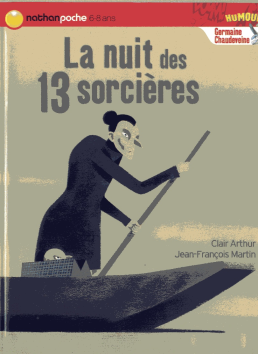 De Clair ARTHUR – Nathan PocheQui est Carmina Ronce ?Une féeUne princesseUne sorcièreQuel évènement grave s’est-il produit ?Une sorcière a révélé un secretUne sorcière a eu un bébéUne sorcière s’est trompée dans une formule magiqueQue décident les sorcières de faire ?D’abandonner l’enfant sur une rivièreDe tuer l’enfantDe ne pas lui donner de pouvoir magiqueQu’est ce qu’un lombribull ?Un lombric avec une tête dans une bulleUn serpent à tête de pitbullUn aigle à tête de mygaleComment Morganan se fait-elle enlevée ?Elle est emprisonnée dans la toile d’araignée d’une aramygaleEll est avalée par un lombribullElle est emportée par l’aigle à tête de mygale.Comment Germaine Chaudeveine arrive-t-elle à entrer dans la roulotte?Elle utilise une formule magiqueElle fait disparaître la porteElle se fait passer pour la policeOù Germaine Chaudeveine retrouve-t-elle Morgana?A l’auberge de MalcoeurChez son frère jumeauElle est cachée dans la roulette         la nuit des 13 sorcièresDe Clair ARTHUR – Nathan PocheQui est Carmina Ronce ?Une féeUne princesseUne sorcièreQuel évènement grave s’est-il produit ?Une sorcière a révélé un secretUne sorcière a eu un bébéUne sorcière s’est trompée dans une formule magiqueQue décident les sorcières de faire ?D’abandonner l’enfant sur une rivièreDe tuer l’enfantDe ne pas lui donner de pouvoir magiqueQu’est ce qu’un lombribull ?Un lombric avec une tête dans une bulleUn serpent à tête de pitbullUn aigle à tête de mygaleComment Morganan se fait-elle enlevée ?Elle est emprisonnée dans la toile d’araignée d’une aramygaleEll est avalée par un lombribullElle est emportée par l’aigle à tête de mygale.Comment Germaine Chaudeveine arrive-t-elle à entrer dans la roulotte?Elle utilise une formule magiqueElle fait disparaître la porteElle se fait passer pour la policeOù Germaine Chaudeveine retrouve-t-elle Morgana?A l’auberge de MalcoeurChez son frère jumeauElle est cachée dans la roulette